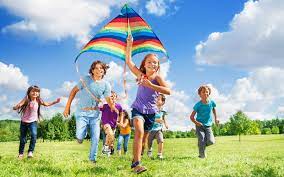 Консультация для родителей «Летние каникулы с пользой».Уважаемые родители! Впереди долгожданные летние каникулы. Перед нами встает вопрос, как организовать это время с пользой для ребенка. Предлагаю вам познакомиться с советами на эту тему.Отдыхаем на «отлично»! (Как правильно организовать детский отдых)Лето-долгожданное время для детей и беспокойный период для родителей. Чем занять ребенка, чтобы он не провел три месяца у телевизора или компьютера? Как помочь ему не растерять, а приумножить знания? Как сделать отдых не только приятным, но и полезным? Поговорим о том, как же правильно организовать отдых ребенка, чтобы и родители были спокойны, и дети довольны?Размышляя о том, как организовать каникулярное время ребенка, примите во внимание следующие важные моменты:Начните планировать летнее время сразу же после зимних месяцев, это позволит рассмотреть множество вариантов отдыха, оценить возможности, временные и финансовые ресурсы семьи.Помните, что дети ждут от летних каникул новых впечатлений, открытий, приключений и новых друзей.При выборе вида и места отдыха обязательно учитывайте желание ребенка, его интересы и индивидуальные особенности (характер, темперамент, способности).Обязательно приобщите к обсуждению летних планов ребенка вне зависимости от его возраста. Если ребенок чувствует свою вовлеченность в процесс принятия решений, шансы на получение им позитивного опыта на отдыхе увеличиваются.Четко определите, чего ждете от отдыха вы и ваш ребенок: отдыха и развлечений, получения новых знаний, освоения нового вида деятельности, новых интересных знакомств и друзей.Стремитесь к идеальному варианту организации летнего отдыха, это сочетание самостоятельного отдыха ребенка (например, летний оздоровительный лагерь) и совместного семейного времяпрепровождения (например, отдых на море, даче).Старайтесь сделать отдых ребенка разнообразным и активным, ведь детей очень огорчают скука и однообразие деятельности. Старайтесь спланировать летние каникулы так, чтобы было место для веселых развлечений, физического домашнего труда, поездок и походов, познавательных экскурсий, интеллектуальных занятий,чтения, общения с друзьями, ведь часто дети проводят много времени за компьютером и просмотром телевизора только потому, что им не предлагают другой интересной альтернативы.Помните, что к самостоятельному отдыху ребенка нужно готовить.Отдых в летнем лагере.Отдых в лагере-это не просто обычные летние каникулы, это важная ступень к взрослению ребенка. Лагерь-это прекрасная возможность дать ребенку некоторую свободу, которая поможет ему стать более независимым, самостоятельным и ответственным. Временное освобождение от родительской опеки позволяет ребенку развивать в себе чувство собственного «Я» и перейти на новую ступень личностного развития. В лагере у ребенка будет возможность приобрести ценные навыки общения, научиться работать в команде, расширить круг друзей и знакомых.По мнению психологов, лучше всего впервые отправлять ребенка в лагерь в возрасте 10-11 лет, когда у него появляется  осознанное стремление к независимости. При первом самостоятельном отдыхе ребенка, не рекомендуется покупать длительную путевку в отдаленные районы страны и за рубеж, лучше ограничиться лагерем в ближайшем пригороде, где родители смогут чаще навещать юных отдыхающих.  Родителям важно самим морально настроиться на расставание, если мама и папа будут спокойны, то ребенок сможет настроиться на позитивный лад. Перед отьездом обязательно поговорите с ребенком о том, что его волнует, ответьте на все его вопросы, развейте все его переживания. Несколько раз проговорите и обьясните как себя вести, в каких ситуациях к кому нужно обращаться.Если ваш ребенок открыт и коммуникабелен, быстро находит общий язык с новыми людьми, адаптация, скорее всего, пройдет легко и незаметно. Если же ребенок замкнут и застенчив, лучше отправлять его в лагерь вместе с другом на одну смену, так ему проще будет адаптироваться и побороть стеснительность, ведь он будет  не один. Предупредите ребенка, что в первые дни не все может идти гладко, ведь нужно «притереться» в новом коллективе. Возможно и такое, что ребенок будет слезно проситься домой.  Не спешите забирать его из лагеря, постарайтесь выяснить причину, поддержите ребенка, вселите в него уверенность и позитивное настроение. Для того чтобы ребенок чувствовал себя на отдыхе комфортно, он должен быть готов к самостоятельности. Заранее научите его самостоятельно заправлять постель, складывать одежду на место, убирать за собой, соблюдать правила гигиены, тогда выполнение определенных правил лагеря не вызовет у ребенка особых затруднений.В зависимости от интересов и желания ребенка родители могут выбрать определенный вид летнего лагеря. Например, трудовой лагерь для подростков от 12 до 17 лет, где предусмотрена трудовая деятельность, культурно-развлекательная программа. Обучающий лагерь (летняя школа) подойдет для ребят, желающих совместить отдых и обучение, здесь есть возможность получить дополнительные знания (языковые, исторические, математические, маркетинговые, бизнес-школа). В спортивных лагерях реализуются программы общего физического развития и спортивной подготовки детей, серьезно занимающихся определенным видом спорта. Профильный лагерь-форма образовательной и оздоровительной деятельности с творчески одаренными и социально активными детьми, подразумевает четко определенную направленность деятельности детей и работает на базе различных  секций и досуговых центров. Профильный лагерь проводится как смена юных техников, туристов-краеведов, экологов, спортсменов, математиков, филологов, журналистов, спасателей, моряков, автомобилистов и др.Доверяйте своим детям и отпускайте их от себя. Для полноценного личностного развития им необходимо своевременно приобретать опыт ответственности и самостоятельности в принятии решений.  И тогда, их можно не только отпустить в летний лагерь со спокойным сердцем, но и во взрослую жизнь.Отдых в городе.Если родители не планируют отпуск летом, не могут отправить ребенка ни в лагерь, ни на дачу, ни к морю, остается последний вариант – провести каникулы в городе, но даже отдых в городе может оставить самые приятные и веселые воспоминания, если подойти к этому вопросу творчески и с полной ответственностью. Родителям можно посоветовать следующее:Помогите ребенку составить летний распорядок дня и попробуйте несколько выходных прожить по этому распорядку;Продумайте вместе с ребенком тему для каждой недели отдыха и составьте свой тематический календарь каникул, это поможет сделать отдых интересным, познавательным и организованным;Отложите выполнение летних школьных заданий на середину июля или на август, исключение сделайте для художественной литературы, чтобы дать отдых глазам, можно предложить ребенку аудиокниги.Посетите всей семьей выставки, музеи, спектакли, на которые не было времени, когда ребенок учился.На время летних каникул запишите ребенка в какую-нибудь секцию, например, в бассейн, шахматы и т.д.Пока вы находитесь на работе, давайте ребенку посильные интересные задания, так у ребенка не будет ощущения бесцельно проведенного времени.Обязательно проводите вечера и выходные вместе, отдавайте предпочтение активному отдыху.Есть много способов, как провести каникулы не только приятно, но и полезно. Все дети любят узнавать что-то новое, и все они не любят скуку. Если помнить об этом, можно самое обычное занятие превратить в увлекательную игру, которая заинтересует любого ребенка. А за лето он станет взрослее, умнее, сильнее и счастливее.Приятного, полезного и интересного вам отдыха!Педагог-психолог Саркисова Д.В.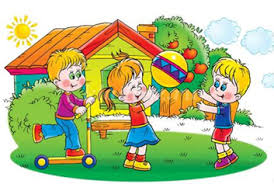 